Coordinación Técnico Pedagógica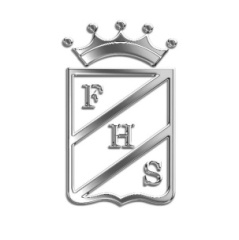 Colegio Florida High SchoolLista de Útiles Escolares Cuarto Medio 2020Estimadas familias: Junto con saludarles, les damos la bienvenida al año escolar 2020.Los alumnos deberán traer todos los días en su mochila una revista o un libro de su interés para “comenzar su día leyendo”, según nuestro plan de Fomento Lector (Carácter Obligatorio). Padres y/o apoderados es primordial que tengan un correo electrónico activo, el que debe ser revisado periódicamente, éste será el mecanismo de comunicación oficial entre los profesores  y los apoderados(as). Adicionalmente se solicitará el uso de un cuaderno pequeño como medio de comunicación escrita y para pegar las respectivas comunicaciones en él.Los cuadernos deben estar disponibles desde el primer día de clases, éstos deben estar marcados con el nombre del niño/a en la tapa con un tamaño grande y visible. Una vez que los textos ministeriales sean entregados a los y las estudiantes, es obligatorio portarlo según horario.Materiales de estuche: Se solicita mantener el estuche personal completo, todo debe estar marcado con el nombre del alumno(a) con los útiles que se detallan a continuación, los que serán utilizados en todas las asignaturas,  de ser necesario se solicita que reponga los materiales durante el año.Cuadernos: Los cuadernos deben venir forrados del color indicado y marcados con el nombre de los(as) alumna(as) y el curso respectivo.Carpetas para portafolios asignaturas: Lenguaje -Matemáticas-Educación ciudadana, Ciencias para la Ciudadanía, -Inglés, Filosofía y Electivos.  Cada carpeta debe estar marcada en la portada con el nombre del o la estudiante, asignatura y curso.Textos de Lectura Complementaria:Materiales para Lenguaje: Materiales para Matemática: Los materiales serán solicitados por el profesor de la asignatura con anticipación.Materiales para Educación ciudadana: Los materiales serán solicitados por el profesor de la asignatura con anticipación.Materiales para Ciencias para la ciudadanía:Materiales Química: Los materiales serán solicitados por el profesor de la asignatura con anticipación.Materiales para Artes Visuales: Éstos materiales se solicitarán con anticipación a la clase en que serán utilizados.Materiales para Inglés: Materiales adicionales para proyectos en específicos, se solicitarán clase a clase a lo menos con una semana de anticipación.Materiales para Artes Musicales: Educación Física: El Uniforme de educación física se debe ajustar al reglamento interno del colegio. Todo el material y prendas de vestir deben estar marcados con el nombre y el curso del alumno o alumna.Materiales de uso personal:CantidadProductos 2Destacadores colores a elección. 1Sacapuntas. 1Pegamento en barra. 1Regla de 20 centímetros. 1Tijera punta roma. 3Lápices grafito Nº2 o portaminas Nº 0.91Goma de borrar. 1Lápiz pasta azul. Cantidad AsignaturaTipo de Cuaderno o Carpeta2Lenguaje y Comunicación Cuadernos universitarios de 100 hojas, cuadro grande.1Inglés Cuaderno universitario de 100 hojas, cuadro grande.2MatemáticaCuadernos universitarios de 100 hojas, cuadro grande.1Educación Ciudadana.Cuaderno universitario de 100 hojas, cuadro grande.1Ciencias para la ciudadaniaCuaderno universitario de 100 hojas, cuadro grande. Exclusivo para la asignatura1QuímicaCuaderno universitario de 100 hojas, cuadro grande.Exclusivo para la asignatura.1Religión Cuaderno universitario de 100 hojas, cuadro grande.1Música Carpeta con acoclips.1Artes visualesCroquera de tamaño oficio marcada (Entregar 1º semana de marzo).1Electivo 1Cuaderno universitario de 100 hojas. Exclusivo para la asignatura1Electivo 2Cuaderno universitario de 100 hojas. Exclusivo para la asignatura1Electivo 3Cuaderno universitario de 100 hojas. Exclusivo para la asignatura1Filosofía. Cuaderno universitario de 100 hojas. Exclusivo para la asignaturaCantidad AsignaturaTipo de Carpeta1Lenguaje y Comunicación Carpeta de color rojo con acoclips para usar como portafolios con 20 fundas plásticas transparentes, tamaño oficio. 1Inglés Carpeta de color rosado con acoclips para usar como portafolios con 20 fundas plásticas transparentes, tamaño oficio.1Matemática Carpeta de color azul con acoclips para usar como portafolios con 20 fundas plásticas transparentes, tamaño oficio.1Educación ciudadana. Carpeta de color blanco con acoclips para usar como portafolios con 20 fundas plásticas transparentes, tamaño oficio.1Ciencias para la ciudadanía.Carpeta de color verde con acoclips para usar como portafolios. 1QuimicaCarpeta de color amarillo con acoclips para usar como portafolios. con 20 fundas plásticas transparentes, tamaño oficio.Carpeta de color amarillo con acoclips para usar como portafolios. con 20 fundas plásticas transparentes, tamaño oficio.1FilosofíaCarpeta de color naranja con acoclips para usar como portafolios con 20 fundas plásticas transparentes, tamaño oficio.Carpeta de color naranja con acoclips para usar como portafolios con 20 fundas plásticas transparentes, tamaño oficio.1Electivo 1Carpeta con acoclips para usar como portafolios. con 20 fundas plásticas transparentes, tamaño oficio.Carpeta con acoclips para usar como portafolios. con 20 fundas plásticas transparentes, tamaño oficio.1Electivo 2Carpeta de con acoclips para usar como portafolios con 20 fundas plásticas transparentes, tamaño oficio.Carpeta de con acoclips para usar como portafolios con 20 fundas plásticas transparentes, tamaño oficio.1Electivo 3Carpeta  con acoclips para usar como portafolios con 20 fundas plásticas transparentes, tamaño oficio.Carpeta  con acoclips para usar como portafolios con 20 fundas plásticas transparentes, tamaño oficio.Nombre Autor Editorial Mes Evaluación Selección de textos: “El tipo del indio Americano”“Menos cóndor y más huemul”“Preguntas para una nueva educación”“Hijos de la Malinche”1. Gabriela Mistral Gabriela Mistral William OspinaOctavio PazPDF Traer impresos a las clases. Marzo Boquitas PintadasManuel PuigPlanetaAbril Del amor y otros demonios Gabriel García MárquezDe BolsilloMayoEl lugar sin límitesJosé DonosoOpcionalJunio Ensayo sobre la cegueraJosé Saramago De BolsilloAgosto Selección de discursos: “Yo acuso”“Brindis”“Bío Bío” “Discurso de Steve Jobs” – Universidad de StanfordEmile ZolaOctavio PazNicanor Parra Steve Jobs PDF Traer impresos a las clases. Septiembre La remoliendaAlejandro SievekingEditorial UniversitariaOctubreCantidadDescripción del Material1Diccionario de significados.CantidadDescripción del Material1Calculadora científicaCantidadDescripción del Material1Block de hojas prepicado oficio.CantidadDescripción del Material1Lápiz grafito 3B1Tira línea negro 0.51Plumón negro punta biselada1Caja de pasteles grasos mínimo 10 colores1Caja de 24 témperas1 de cada numero Pinceles espatulados números 3, 6 y 101Caja de lápices scriptos 24 colores tipo jumbo1Block de dibujo tamaño 26,5 x 37,2CantidadDescripción del Material1Instrumento a elección:  Metalófono cromático de dos octavas o Glockenspiel.Flauta dulce soprano escolar.Teclado eléctrico  CantidadMaterial1Buzo del colegio con polera amarilla (marcado). 1 parZapatillas deportivas blancas o negras. 1Útiles de aseo personal para cada clase de Ed. Física,  con polera de recambio institucional, bloqueador  y toalla. Cantidad Descripción del Material1Lonchera con nombre del alumno o alumna y el curso respectivo. 1Cuaderno College/libreta de comunicaciones   para ser utilizado como medio de comunicación entre los profesores y los padres y/o apoderados. Forrado y marcado con nombre  y curso. 